[ETKİNLİĞİNİZİN BAŞLIĞI]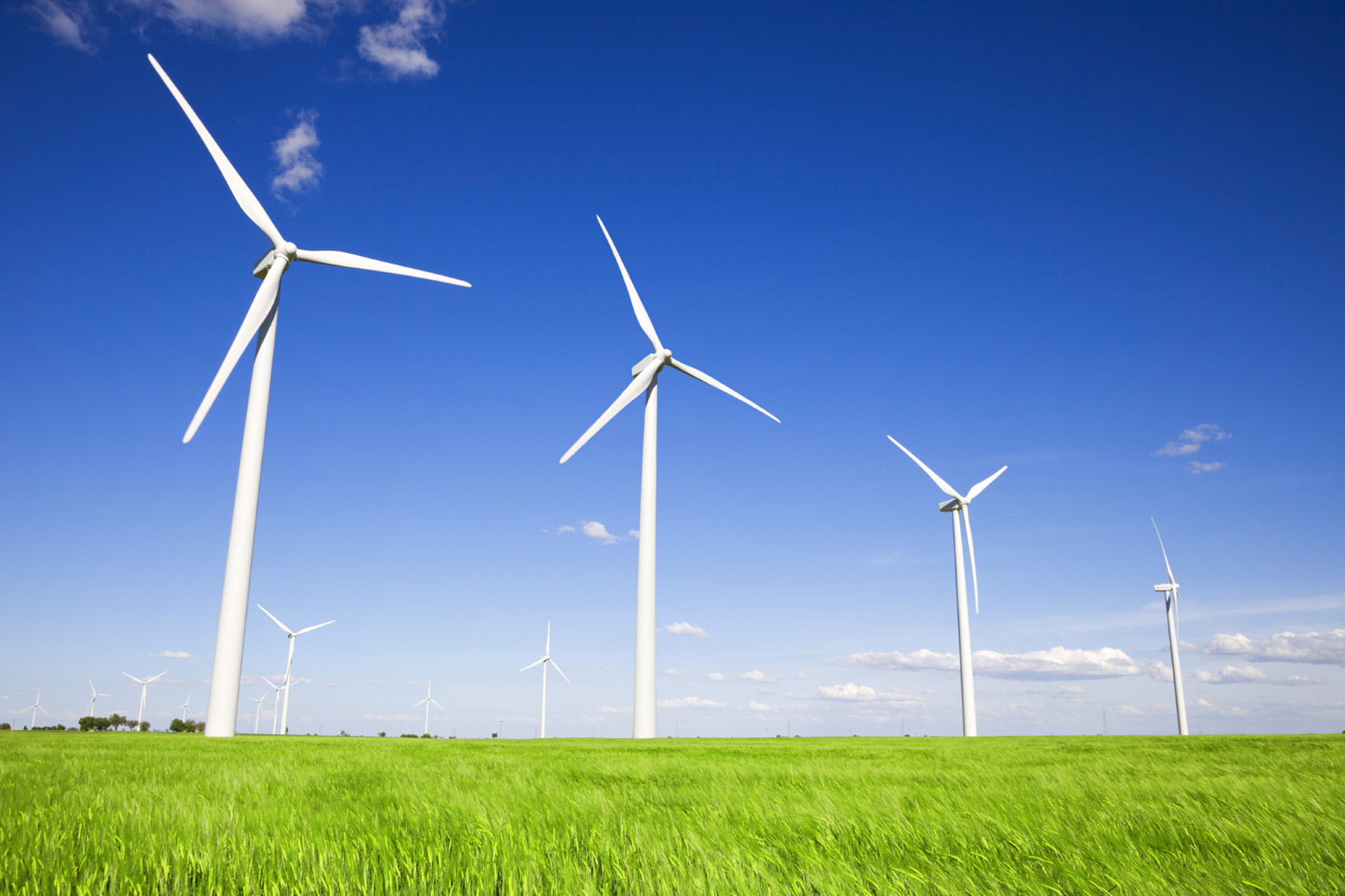 [Etkinlik Alt Başlığı/Açıklaması][Herhangi bir yer tutucu metni (bunun gibi) değiştirmek için metni seçin, ardından yazmaya başlayın. (Seçtiğiniz karakterlerin sağındaki veya solundaki boşlukları seçiminize dahil etmeyin).][Fotoğrafı değiştirmek için, fotoğrafı silin ve sonra Ekle sekmesinde Resim’e tıklayın.][Metin mi eklemeniz gerekiyor? Bu el ilanında gördüğünüz tüm metin biçimlerine, Giriş sekmesinin Stiller grubundan tek bir tıklamayla erişebilirsiniz.][Etkinlik Tarihi]   [Etkinlik Saati][Etkinlik Adı], [Açık Adres], [Şehir, Posta Kodu][Web Adresi], [E-posta]